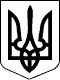 68 СЕСІЯ ЩАСЛИВЦЕВСЬКОЇ СІЛЬСЬКОЇ РАДИ7 СКЛИКАННЯРІШЕННЯ26.06.2018 р.                                         №1085с. ЩасливцевеПро затвердження проекту землеустрою та відмову у безоплатній передачі земельної ділянки в с. ЩасливцевеРозглянувши заяву гр.. ***. щодо затвердження проекту землеустрою та безоплатну передачу земельної ділянки в с. Щасливцеве, та надані документи, враховуючі що в с. Щасливцеве наявна містобудівна документація із зонування його території (у складі його генерального плану забудови), що відомості про нове цільове призначення земельної ділянки, а саме - для ведення особистого селянського господарства (01.03) не зареєстровані в Державному земельному кадастрі відповідно до Закону України "Про Державний земельний кадастр", та фактично земельна ділянка з таким цільовим призначенням ще не сформована, керуючись  приписами Закону України "Про землеустрій", Закону України "Про регулювання містобудівної діяльності", Земельного кодексу України, ст. 26 Закону України "Про місцеве самоврядування в Україні", сесія сільської радиВИРІШИЛА:1. Затвердити Проект землеустрою щодо відведення земельної ділянки у власність (кадастровий номер 6522186500:21:022:0023) цільове призначення якої змінюється розроблений ТОВ "Проектно-будівельна компанія "Зеніт" на замовлення гр.. *** (земельна ділянка, площею ., розташована по вул. Набережна, ***, в с. Щасливцеве Генічеського району Херсонської області, нове цільове призначення - цільове призначення для ведення особистого селянського господарства (01.03).2. Відмовити гр.. *** (ідентифікаційний номер – ***) у передачі безоплатно у власність земельної ділянки зазначеної у п. 1 цього рощення в зв’язку з тим що відомості про нове цільове призначення земельної ділянки , а саме - для ведення особистого селянського господарства (01.03) не зареєстровані в Державному земельному кадастрі відповідно до Закону України "Про Державний земельний кадастр", та фактично земельна ділянка з таким цільовим призначенням ще не сформована.3. Рекомендувати особі зазначеній у п. 2 цього рішення повторно звернутися до Щасливцевської сільської ради з відповідною заявою, після внесення відомостей про нове цільове призначення земельної ділянки до Державного земельного кадастру.4. Контроль за виконанням цього рішення покласти на Постійну комісію Щасливцевської сільської ради з питань регулювання земельних відносин та охорони навколишнього середовища.Сільський голова                                                           В.О. Плохушко